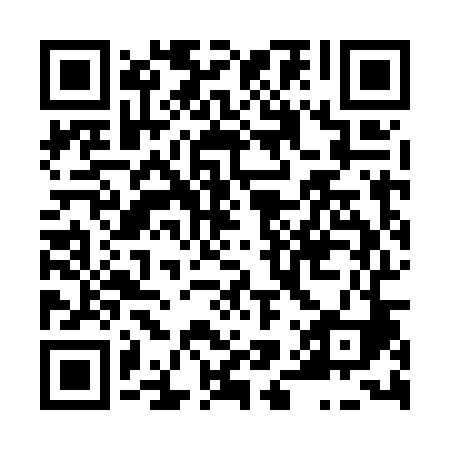 Prayer times for Zrnetin, Czech RepublicMon 1 Jul 2024 - Wed 31 Jul 2024High Latitude Method: Angle Based RulePrayer Calculation Method: Muslim World LeagueAsar Calculation Method: HanafiPrayer times provided by https://www.salahtimes.comDateDayFajrSunriseDhuhrAsrMaghribIsha1Mon2:324:5212:596:319:0711:182Tue2:324:5212:596:319:0611:183Wed2:334:531:006:319:0611:184Thu2:334:541:006:319:0511:185Fri2:344:551:006:319:0511:186Sat2:344:551:006:319:0411:187Sun2:354:561:006:319:0411:188Mon2:354:571:006:309:0311:189Tue2:354:581:016:309:0311:1710Wed2:364:591:016:309:0211:1711Thu2:365:001:016:299:0111:1712Fri2:375:011:016:299:0011:1713Sat2:375:021:016:299:0011:1614Sun2:385:031:016:288:5911:1615Mon2:385:041:016:288:5811:1616Tue2:395:051:016:278:5711:1517Wed2:395:061:016:278:5611:1518Thu2:405:081:026:268:5511:1419Fri2:405:091:026:268:5411:1420Sat2:415:101:026:258:5311:1421Sun2:415:111:026:248:5111:1322Mon2:425:131:026:248:5011:1323Tue2:425:141:026:238:4911:1224Wed2:435:151:026:228:4811:1225Thu2:435:161:026:228:4611:1126Fri2:445:181:026:218:4511:1027Sat2:445:191:026:208:4411:1028Sun2:455:201:026:198:4211:0829Mon2:455:221:026:188:4111:0530Tue2:465:231:026:178:3911:0231Wed2:495:241:026:178:3810:59